   MUNICIPAL DE ARARAQUARA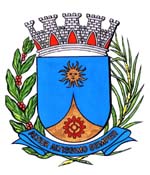   0117/16.:  EDIO LOPES:DEFERIDA.Araraquara, _________________                    _________________Indico ao  , a  de     o departamento competente, no  de proceder com urgência limpeza e reforma da Praça Pública “Luiz Antonio Rosário” – Pinguinha, localizada na Avenida América, no Jardim América, desta cidade. Convém destacar que a citada Praça está completamente tomada por mato alto, o passeio público, os assentos e todo o entorno do campo se encontram nessa situação, inclusive o campo se tornou pasto para cavalos. O local apresenta ainda, risco de proliferação de dengue, de escorpiões e outros animais peçonhentos.Seguem fotos em anexo.Araraquara, 08 de Janeiro de 2016.		EDIO LOPESVereador